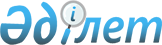 Об определении порядка и размера возмещения затрат на обучение на дому детей с ограниченными возможностями из числа детей с инвалидностью по индивидуальному учебному плану в Байзакском районеРешение Байзакского районоого маслихата Жамбылской области от 23 августа 2023 года № 7-12. Зарегистрировано Департаментом юстиции Жамбылской области от 31 августа 2023 года № 5077
      В соответствии статьи 6 Закона Республики Казахстан "О местном государственном управлении и самоуправлении в Республике Казахстан", с подпунктом 4) статьи 16 Закона Республики Казахстан "О социальной и медико-педагогической коррекционной поддержке детей с ограниченными возможностями", маслихат Байзаского района РЕШИЛ:
      1. Определить порядок и размер возмещения затрат на обучение на дому детей с ограниченными возможностями из числа детей с инвалидностью по индивидуальному учебному плану в Байзакском районе, согласно приложению к настоящему решению.
      2. Признать утратившим силу решение Байзакского районного маслихата от 30 марта 2022 года №24-5 "Об определении порядка и размера затрат на обучение на дому детей с ограниченными возможностями из числа инвалидов по индивидуальному учебному плану в Байзакском районе" (зарегистрировано в Реестре государственной регистрации нормативных правовых актов за №27441).
      3. Настоящее решение вводится в действие по истечении десяти календарных дней после дня его первого официального опубликования.  Порядок и размер возмещения затрат на обучение на дому детей с ограниченными возможностями из числа детей с инвалидностью по индивидуальному учебному плану в Байзакском районе
      1. Настоящий порядок и размер возмещения затрат на обучение на дому детей с ограниченными возможностями из числа детей с инвалидностью по индивидуальному учебному плану в Байзакском районе разработаны в соответствии с Правилами оказания государственной услуги "Возмещение затрат на обучение на дому детей с инвалидностью", утвержденными Приказом Министра труда и социальной защиты населения Республики Казахстан от 25 марта 2021 года № 84 (зарегистрировано в Реестре государственной регистрации нормативных правовых актов за №22394) "О некоторых вопросах оказания государственных услуг в социально-трудовой сфере" (далее - Правила возмещения затрат).
      2. Возмещение затрат на обучение на дому детей с ограниченными возможностями из числа детей с инвалидностью по индивидуальному учебному плану в Байзакском районе (далее – возмещение затрат на обучение) производится государственным учреждением "Отдел занятости и социальных программ акимата Байзакского района Жамбылской области" на основании справки из учебного заведения, подтверждающей факт обучения ребенка - с инвалидностью на дому.
      3. Возмещение затрат на обучение (кроме детей с инвалидностью, находящихся на полном государственном обеспечении и детей с инвалидностью, в отношении которых родители лишены родительских прав) предоставляется одному из родителей или иным законным представителям детей имеющих инвалидность, независимо от дохода семьи.
      4. Возмещение затрат на обучение производится с месяца обращения до окончания срока, установленного в заключении врачебно- консультационной комиссии.
      5. При наступлении обстоятельств, повлекших прекращение возмещения затрат на обучение (достижение восемнадцатилетнего возраста детей с инвалидностью, окончания срока инвалидности, в период обучения ребенка с инвалидностью в государственных учреждениях, смерть ребенка с инвалидностью), выплата прекращается с месяца, следующего за тем, в котором наступили соответствующие обстоятельства.
      6. Перечень документов, необходимых для возмещения затрат на обучение предоставляется согласно приложению 3 к Правилам возмещения затрат, а для кандасов – удостоверение кандаса - идентификации личности.
      7. Размер возмещения затрат на обучение равен шестимесячным расчетным показателям на каждого ребенка с инвалидностью.
      8. Основания для отказа в возмещении затрат на обучение предусмотрены строкой девять приложения 3 к Правилам
					© 2012. РГП на ПХВ «Институт законодательства и правовой информации Республики Казахстан» Министерства юстиции Республики Казахстан
				
      Председатель Байзакского 

      районного маслихата 

Б. Акбаев
Приложение к решению Байзакского районного маслихата от 23 августа 2023 года № 7-12